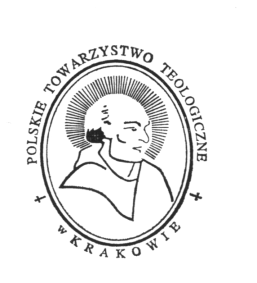 POLSKIE TOWARZYSTWO TEOLOGICZNE 31-002 Kraków, ul. Kanonicza 3—————————————————————————————————————––––––––SprawozdaniePrezesa Polskiego Towarzystwa Teologicznego w Krakowie
za rok 20191. Stan Towarzystwa 1.1. Poprzednie Walne Zebranie Polskiego Towarzystwa Teologicznego w Krakowie odbyło się 26 lutego 2019 roku. Składało się z dwóch części. W pierwszej, po wysłuchaniu sprawozdań prezesa, skarbnika, kierownika Sekcji Wydawniczej (Wydawnictwo UNUM) i przewodniczącego Komisji Kontrolującej udzielono absolutorium Zarządowi za rok 2017. W drugiej części Walnego Zebrania, po laudacji ks. dr. hab. Bogdana Zbroi wręczono medal „Zasłużony dla Polskiego Towarzystwa Teologicznego” ks. prof. zw. dr hab. Tomaszowi Bolesławowi Jelonkowi oraz wysłuchano wykładu prof. dr hab. Romana Mazurkiewicza (UP) nt. „Deesis – idea wstawiennictwa Bogarodzicy i Jana Chrzciciela”. Rok 2019 był trzecim rokiem działalności zarządu Towarzystwa wybranego 28 lutego 2017 r. na trzyletni okres. Działał on w następującym składzie:ZARZĄDPrezes: ks. prof. zw. dr hab. Kazimierz PANUŚWiceprezes: ks. dr hab. Piotr Kroczek, prof. UPJPIISekretarz: o. dr hab. Romuald Kośla OFMSkarbnik: ks. mgr Andrzej FYDA Bibliotekarz: ks. dr hab. Jan BEDNARCZYKKierownik Sekcji Wydawniczej: mgr Sebastian Wojnowski KOMISJA KONTROLUJĄCAPrzewodniczący: ks. prof. zw. dr hab. Tomasz JELONEKCzłonkowie: ks. dr hab. Sylwester Jędrzejewski SDBks. dr hab. Witold OstafińskiSĄD KOLEŻEŃSKIPrzewodniczący: ks. prof. zw. dr hab. Maciej Ostrowski Członkowie: o. prof. zw. dr hab. Tomasz Dąbek OSB ks. dr Franciszek Ślusarczyk 1.2. Z końcem 2019 r. Polskie Towarzystwo Teologiczne w Krakowie liczyło 970 członków. W roku 2019 przyjęto do PTT 10 nowych członków. Od ostatniego Walnego Zebrania do wiekuistego domu Ojca odeszli (wg posiadanych informacji): ks. mgr lic. Antoni Okrzesik, ks. dr Stanisław Krzywiński, o. dr Florentyn Piwosz OFM, o. mgr Mikołaj Rudyk OFM; o. dr Niward Karsznia OCist.1.3. Spełniając wymogi statutowe Zarząd odbył w roku sprawozdawczym cztery zebrania w dniach: 28 maja, 30 września i 26 listopada 2019 oraz 25 lutego 2020.Pierwsze zebranie zarządu PTT w roku sprawozdawczym 2019 odbyło się 28 maja w klasztorze Kanoników Regularnych Laterańskich w Krakowie, przy ul. Bożego Ciała 26. Po przywitaniu członków zarządu przez ks. Piotra Adamusa CRL, rektora seminarium i zarazem przeora domu zakonnego oraz proboszcza, ks. Przemysława Sobonia CRL, uczestnicy udali się do bazyliki na chwilę modlitwy przy grobie św. Stanisława Kazimierczyka. Następnie prof. Tomasz Węcławowicz, kierownik Sekcji Sztuki Sakralnej, przedstawił historię budowy kościoła i klasztoru Księży Kanoników, jednego z najcenniejszych zabytków kultury średniowiecznej w Krakowie i Europie środkowej. Członkowie zarządu mogli obejrzeć skarbiec muzealny z naczyniami i szatami liturgicznymi, a także starodruki i najstarsze dokumenty fundacyjne.Podczas obrad zarządu PTT ks. prezes Kazimierz Panuś pogratulował ks. prof. Piotrowi Kroczkowi, wiceprezesowi PTT, wyboru do Rady Doskonałości Naukowej na I kadencję (2019-2023). Podziękował mu też za wszystkie wysiłki związane z procedurą nowelizacji statutu towarzystwa. Z kolei ks. prof. Kroczek dodał, że sprawa samej nowelizacji statutu jest zamknięta. Należy jeszcze opracować regulaminy usprawniające działalność towarzystwa (np. wyboru władz), ale są to już sprawy wewnętrzne, które nie wymagają ingerencji zwierzchniego organu kontrolnego, jakim jest Konferencja Episkopatu Polski (KEP). Ks. Prezes zapoznał zebranych z treścią uchwały KEP z dnia 12 marca w sprawie zaaprobowania nowelizacji statutu Polskiego Towarzystwa Teologicznego. Z Sekretariatu KEP przyszła także informacja o piśmie Andrzeja Rudlickiego, Dyrektora Departamentu Wyznań Religijnych oraz Mniejszości Narodowych i Etnicznych w Ministerstwie Spraw Wewnętrznych i Administracji, potwierdzającym odbiór notyfikacji dotyczących zmian w statucie PTT. Statut ten będzie przetłumaczony na język angielski, w celu nawiązywania kontaktów z zagranicznymi towarzystwami teologicznymi.Kolejnym punktem obrad była sprawa uwzględnienia Wydawnictwa UNUM Polskiego Towarzystwa Teologicznego w wykazie wydawnictw publikujących recenzowane monografie naukowe. W związku z tym do wiceprezesa Rady Ministrów i ministra Nauki i Szkolnictwa Wyższego, dr. Jarosława Gowina, został wysłany wniosek, w którym podkreślono etyczne i naukowe standardy edytorskie tego wydawnictwa. W efekcie tych starań Wydawnictwo UNUM, prowadzone przez Sekcję Wydawniczą zostało ujęte w wykazie wydawnictw publikujących recenzowane monografie naukowe w komunikacie ogłoszonym przez Ministra Nauki i Szkolnictwa Wyższego z 17 grudnia 2019 roku, otrzymując za te publikacje 80 punktów (unikatowy identyfikator wydawnictwa: 75500). O wiele trudniejsza sytuacja jest natomiast z kwartalnikiem „Ruch Biblijny i Liturgiczny”, który po ewaluacji ma jedynie 5 punktów. Ks. dr hab. Stanisław Wronka, redaktor naczelny periodyku, dodał, że ta niska punktacja jest efektem nieznacznego przekroczenia progu 50 procent artykułów autorów jednego środowiska naukowego. Skutkiem tego kwartalnik nie otrzymał dofinansowania na kolejny rok. W trakcie dyskusji padła propozycja, by szukać autorów wśród emerytowanych profesorów, którzy w przeszłości współpracowali z kwartalnikiem i dla których punkty nie stanowią już sprawy priorytetowej w dorobku naukowym.W dalszej części spotkania podniesiono kwestię dobrego przygotowania obchodów stulecia towarzystwa. W tym celu powołano trzyosobową Radę Programową, w skład której weszli: s. prof. dr hab. Adelajda Sielepin CHR jako przewodnicząca, prof. Tomasz Węcławowicz i wiceprezes ks. prof. Piotr Kroczek jako członkowie.W dalszej części zebrania kierownicy sekcji i oddziałów PTT zaprezentowali działalność naukową jednostek podlegających ich odpowiedzialności. Przy tej okazji ks. prof. Kazimierz Panuś poinformował, że na jego ręce wpłynęło podziękowanie od organizatorów XXI Ogólnopolskiego Zjazdu Studentów Archiwistyki za udzielony im patronat Polskiego Towarzystwa Teologicznego. Na zakończenie obrad przyjęto do towarzystwa ośmiu nowych członków. Zebranie zakończono – jak zwykle – modlitwą za zmarłych członków PTT.Drugie statutowe zebranie zarządu odbyło się 30 września w siedzibie Towarzystwa, przy ul. Kanoniczej 3 w Krakowie. Ks. Prezes przywitał wszystkich zebranych, w szczególności kierowników oddziałów PTT przybyłych z odległych miast: ze Szczecina – ks. inf. prof. Andrzeja Offmańskiego i z Włocławka – ks. dr hab. Lecha Króla. Następnie ks. prof. Piotr Kroczek, wiceprezes PTT i przewodniczący Kościelnego Zespołu Ochrony Danych wystąpił z referatem nt. Ochrona danych w Kościele. Wystąpienie to spotkało się z żywym zainteresowaniem zebranych, czego wyrazem była długa dyskusja. W kolejnym punkcie programu zapoznano się z wnioskami z posiedzenia Rady Programowej, powołanej na poprzednim zebraniu zarządu, której zadaniem jest opracowanie koncepcji obchodów stulecia PTT. Przewodnicząca zespołu s. prof. Adelajda Sielepin CHR zaapelowała do członków zarządu o składanie propozycji tych obchodów. Kolejnym podjętym problemem była sytuacja kwartalnika PTT „Ruch Biblijny i Liturgiczny, który nie znalazł się na liście ministerialnej i w konsekwencji nie otrzymał dofinansowania przez MNiSW. Głos w tej sprawie zabierał redaktor naczelny RBL, ks. dr hab. Stanisław Wronka i ks. prof. Janusz Królikowski, który przedstawił ubolewanie środowisk teologicznych w Polsce z powodu dziwnej i nieczytelnej ewaluacji czasopism z dziedziny nauk teologicznych. Do grona członków PTT przyjęto jedną osobę.Trzecie przewidziane Statutem zebranie zarządu PTT odbyło się 26 listopada w gościnnych murach Domus Mater Księży Sercanów, przy ul. Saskiej 2C w Krakowie. O 15.00, w Godzinie Miłosierdzia, w kaplicy domu odmówiono koronkę do Bożego Miłosierdzia w intencji wszystkich członków Polskiego Towarzystwa Teologicznego i o dalszy rozwój tej instytucji. Następnie zebranych przywitał przełożony domu, a zarazem kierownik Sekcji Liturgicznej PTT ks. dr Stanisław Mieszczak SCJ, przedstawiając historię tego miejsca i podejmowane aktualnie zadania. Właściwe posiedzenie zarządu PTT rozpoczął wykład ks. prof. Romana Sieronia nt. „Pedagogia życia” sługi Bożego ks. prof. Wincentego Granata (1900-1979), rektora KUL antidotum na kryzysy i cierpienia ery post-nowoczesnej. W swoim przedłożeniu kierownik Oddziału Sandomierskiego PTT przybliżył postać ks. Wincentego Granata, wybitnego dogmatyka i rektora KUL, zwanego Doctor Humanus i jego założenia pedagogiczne. Następnie zebrani podjęli temat przygotowań do obchodów stulecia PTT. Postanowiono zwrócić się do ks. prof. Józefa Wołczańskiego o podjęcie badań archiwalnych nad lwowskimi początkami Towarzystwa, a ks. dr. hab. Stanisławowi Wronce powierzono opracowanie czasopism naukowych wydawanych przez PTT w okresie minionego stulecia. Ksiądz Prezes podzielił się z zebranymi treścią listu przygotowanego przez Sebastiana Wojnowskiego, dyr. Wydawnictwa UNUM, wystosowanego do dr. Jarosława Gowina, ministra Nauki i Szkolnictwa Wyższego, z prośbą o uwzględnienie kwartalnika „Ruch Biblijny i Liturgiczny” w wykazie czasopism naukowych i recenzowanych materiałów z konferencji międzynarodowych wraz z przypisaną liczbą punktów. W liście podkreślono, że periodyk ten jest recenzowanym czasopismem naukowym publikowanym od 1948 roku, ukazuje się dwujęzycznie po polsku i po angielsku Online w otwartym dostępie w Open Journal Systems 3 dzięki finansowaniu Ministra Nauki i Szkolnictwa Wyższego ze środków na Działalność Upowszechniającą Naukę, a w wykazie czasopism naukowych zawierającym historię czasopisma z publikowanych wykazów za lata 2013-2016 z 26 stycznia 2017 za publikację w „Ruchu Biblijnym i Liturgicznym” miał przypisanych 11 punktów. W dalszej części zebrania omówiono organizację walnego zebrania PTT, które zaplanowano na dzień 25 lutego 2020 roku. W części uroczystej poświęcone ono będzie uczczeniu 100 rocznicy urodzin Karola Wojtyły – Jana Pawła II, który był czynnym członkiem Towarzystwa i publikował w nim swoje prace m.in. Osobę i czyn. Przychylono się też do prośby o. dr. hab. Romualda Kośli OFM o zwolnienie go z obowiązków sekretarza PTT. Prośba ta zostanie przedstawiona na walnym zebraniu, które będzie także zebraniem wyborczym nowych władz PTT na kolejną kadencję. W trakcie zebrania zarządu przedstawiono także troskę o rozwój sekcji i oddziałów terenowych Towarzystwa i zaprezentowano ich działalność. Do grona Towarzystwa przyjęto jednego nowego członka.Czwarte przewidziane przez statut zebraniu Zarządu odbyło się 25 lutego 2020 roku. Zarząd zapoznał się i ostatecznie zaaprobował program obchodów stulecia Polskiego Towarzystwa Teologicznego. W ramach tych obchodów odbędzie się sympozjum, przypominające powstanie i rozwój Towarzystwa, wydawane przez nie czasopisma i publikacje. Odbędą się też debaty podejmujące aktualne tematy teologiczne; wydana zostanie księga jubileuszowa i sprawowana będzie uroczysta Eucharystia. Podjęto uchwałę w sprawie dofinansowania z funduszy Towarzystwa wydania kwartalnika „Ruch Biblijny i Liturgiczny” w roku 2020. Do PTT przyjęto 4 nowych członków. W ramach PTT działa 15 krakowskich sekcji specjalistycznych i 17 oddziałów terenowych. PTT w Krakowie posiada także własną Sekcję Wydawniczą w postaci wydawnictwa Unum.2. Działalność Krakowskich Sekcji Towarzystwa2.1. Sekcja Biblijna. Kierownikiem sekcji jest ks. dr hab. Roman Bogacz, prof. UPJPII. W roku sprawozdawczym Sekcja zorganizowała jedno posiedzenie w dniu 23 stycznia 2020 roku w budynku Sióstr Urszulanek Unii Rzymskiej przy ul. Starowiślna 9. W jego trakcie prelekcję pt. O niechcianym Psalmie 83 wygłosił ks. dr Wojciech Węgrzyniak. Prelegent wręczył uczestnikom spotkania swoją książkę pt. Psalm 83. Teksty-egzegeza-konteksty, a następnie przedstawił tekst omawianego psalmu w tekstach hebrajskich, w edycjach drukowanych, w wersjach antycznych, w tekstach zrekonstruowanych oraz w tłumaczeniach współczesnych. Następnie przedstawił wybrane zagadnienie dotyczące słownictwa, struktury i figur retorycznych. Kolejno zaprezentował analizę semantyczną wybranego wersetu. Więcej uwagi poświęcił badaniom dotyczącym kontekstu historycznego, literackiego i interpretacyjnego (tradycja judaistyczna, tradycja chrześcijańska) oraz kontekstu liturgicznego.Ponadto Sekcja Biblijna PTT współorganizowała wraz z Instytutem Nauk Biblijnych UPJP II w Krakowie oraz z Katedrą Kulturowych i Chrześcijańskich Podstaw Edukacji Akademii Ignacjanum w Krakowie a także z Dziełem Biblijnym im. Jana Pawła II Archidiecezji Krakowskiej międzynarodową konferencję naukową na temat Biblia i społeczeństwo. Jan Paweł II – 40-lecie pierwszej pielgrzymki do Ojczyzny. Konferencja miała miejsce w budynku UPJP II w Krakowie w dniu 18 czerwca 2019 r. Wystąpiło na niej 22 prelegentów z Polski, Słowacji, Ukrainy i Czech.Członkowie Sekcji Biblijnej brali w comiesięcznych seminariach naukowych organizowanych przez Polskie Centrum Syndonologiczne. Ważnym wydarzeniem, w którym uczestniczyła Sekcja Biblijna PTT był III Dzień Całunu, zorganizowany 19 października w Miechowie. Oprócz modlitwy odbyła się też prezentacja kopii całunu dla przybyłych gości oraz konferencja naukowa w której zaprezentowano historię całunu a także najnowsze badania jakie są prowadzone nad tą szczególną relikwią Męki Pańskiej. 21 listopada Sekcja Biblijna PTT uczestniczyła także w Międzynarodowym Sympozjum Biblijnym pt. Duch Mówi – Kościół słucha.2.2. Sekcja Teologii Moralnej. Sekcję prowadzi ks. dr Bogusław Mielec. W roku sprawozdawczym sekcja odbyła dwa spotkania poświęcone nauczaniu moralnemu papieża Franciszka w oparciu o najnowsze dokumenty. Zakończono tym samym cykl spotkań, których owocem będzie kolejna książka o. prof. J. Kupczaka OP pt. Amoris laetitia. Konflikt interpretacji, która ukaże się latem 2020 r. w wydawnictwie „W drodze”. Sekcja przygotowała merytorycznie dwie konferencje naukowe. Pierwsza, poświęcona 40 rocznicy początku pontyfikatu św. Jana Pawła II miała miejsce w październiku 2018 r., ale jej dokumentacja ukazała się w 2019 r. w książce pt. Jan Paweł II, który zmienił oblicze świata, red. R. Tyrała, B. Mielec (Wydawnictwo Naukowe UPJPII). Druga konferencja odbyła się 17 czerwca 2019 r. i była poświęcona 40 rocznicy pierwszej pielgrzymki Jana Pawła II do Wadowic. Publikacja dokumentująca to wydarzenia ukaże się w październiku 2020 r.2.3. Sekcja Homiletyczna. Kierownikiem sekcji jest ks. prof. zw. dr hab. Kazimierz Panuś. W roku sprawozdawczym kierownik sekcji wygłosił wykład nt. Tajemnica słowa i sztuka jego przekazu podczas XXVI Ogólnopolskiej Konferencji Naukowej nt. Postęp naukowo-techniczny i organizacyjny w rolnictwie, zorganizowanej przez Polskie Towarzystwo Inżynierii Rolniczej, Komitet Techniki Rolniczej PAN oraz Instytut Inżynierii Rolniczej i Informatyki Uniwersytetu Rolniczego w Krakowie. W grudniu 2019 ukończono prace nad projektem pt. Kazania w kulturze polskiej. Edycje kolekcji tematycznych: kazania adwentowe, bożonarodzeniowe, wielkanocne i patriotyczne, zgłoszonym przez Polskie Towarzystwo Teologiczne i finansowanym w ramach Narodowego Programu Rozwoju Humanistyki w latach 2015-2019.2.4. Sekcja Duchowości. Kierownikiem sekcji jest ks. dr Wojciech Mleczko CR. W roku sprawozdawczym kontynuowano prace związane z wieloletnim programem badań naukowych nt. Duchowość klasztorów polskich: przekaz i komunikacja. Pragnąc udostępnić jak najszerszemu gremium odbiorców wyników tych poszukiwań przygotowano i wydano pracę zbiorową Ks. Paweł Smolikowski CR: życie dla Boga, Kościoła i społeczeństwa (red. W. Mleczko CR, Kraków 2019), będącą pokłosiem zeszłorocznego sympozjum na ten temat. Warto nadmienić, iż w 2019 r. Stowarzyszenie Wydawnictw Katolickich FENIKS przyznało wyróżnienie w kategorii „seria wydawnicza / dzieła zebrane” serii Duchowość klasztorów polskich. Przekaz i komunikacja, pod redakcją ks. prof. zw. dr. hab. Wojciecha Misztala, wydawaną przez Wydawnictwo Naukowe Uniwersytetu Papieskiego Jana Pawła II.13 marca w krakowskim Centrum Resurrectionis wraz z Katedrą Duchowości Mediów i Relacji Społecznych Instytutu Dziennikarstwa i Komunikacji Społecznej Wydziału Nauk Społecznych UPJPII oraz Zgromadzeniem Zmartwychwstania Pańskiego sekcja zorganizowała siedemnaste już sympozjum z tej serii nt. Zmartwychwstańcy i odrodzenie Ojczyzny: w 100. rocznicę odzyskania niepodległości przez Polskę. Referaty wygłosiło 9 prelegentów z 7 różnych jednostek naukowych. W sympozjum wzięło udział ok. 100 słuchaczy.Ponadto po raz drugi Sekcja Duchowości PTT we współpracy z UPJPII oraz Zgromadzeniem Zmartwychwstańców (Międzynarodowa Komisja Studiów Zmartwychwstańczych, Archiwum Generalne Zmartwychwstańców w Rzymie), zorganizowała „Seminarium Zmartwychwstańcze”. Miało ono miejsce w Domu Generalnym Zmartwychwstańców w Rzymie, w dniach 1-2 czerwca 2019 roku. Uczestniczyło w nim 7 prelegentów z 7 jednostek naukowych.W realizacji tych zadań biorą udział przedstawiciele kilku środowisk naukowych, takich jak: Wydział Historii i Dziedzictwa Kulturowego UPJPII, Wydział Nauk Społecznych UPJPII, Wydział Teologiczny UPJPII; Wydział Teologiczny Sekcja w Tarnowie UPJPII; Instytut Teologii Duchowości PWT we Wrocławiu, Wydział Teologiczny UKSW, Centrum Duchowości Zmartwychwstańczej w Rzymie, Wyższe Seminarium Duchowne we Lwowie (Ukraina), Uniwersytet Jagielloński w Krakowie, Katolicki Uniwersytet Lubelski, Międzynarodowa Komisja Studiów Zmartwychwstańczych; Zgromadzenie Sióstr Zmartwychwstanek; Prowincja Polska Zgromadzenia Zmartwychwstańców; Komisja Historyczna PAN w Katowicach. Powzięte prace m.in. przyczyniają się do wymiany myśli, integracji środowiska naukowego oraz promowania dalszych badań nad duchową spuścizną polskich zakonów i jej oddziaływaniem. Warto odnotować, iż kierownik sekcji od września 2016 r. jest konsultorem Komisji Duchowieństwa KEP i członkiem Zespołu KEP ds. przygotowania nowych zasad formacji kapłańskiej w Polsce oraz członkiem dwóch międzynarodowych komisji Zgromadzenia Zmartwychwstańców: Formacji i Studiów Zmartwychwstańczych.2.5. Sekcja Pedagogiczno-społeczna. Kierownikiem sekcji jest ks. dr hab. Grzegorz Godawa. W roku sprawozdawczym sekcja współorganizowała wraz z Katedrą Pedagogiki Ogólnej Wydziału Nauk Społecznych UPJPII ogólnopolską konferencję naukową nt. Ojcostwo i jego odsłony, która odbyła się 23 maja w budynku przy ul. Bernardyńskiej 3. Konferencja zgromadziła specjalistów z zakresu poruszanej tematyki, a także liczne grono studentów oraz osoby spoza uniwersytetu. W ten sposób kontynuowano projekt przybliżania ważnych zagadnień społeczno-pedagogicznych środowisku akademickiemu.2.6. Sekcja Dogmatyczna. Kierownikiem sekcji jest ks. dr hab. Jan Żelazny, prof. UPJPII. W roku sprawozdawczym sekcja prowadziła regularne comiesięczne spotkania członków poświęcone badaniom nad antykiem chrześcijańskim. Oprócz stałych uczestników brali w nich udział przedstawiciele środowisk naukowych Katowic i Tarnowa. Trwają prace związane z zorganizowaniem sympozjum Sekcji nt. Wspólna tradycja chrześcijan. Będzie ono poświęcone działalności francuskiej organizacji L’Oeuvre d’Orient. Stowarzyszenie to, założone 160 lat temu we Francji przez profesorów Sorbony wspomaga materialne chrześcijan z terenów Bliskiego Wschodu i stara się ocalić ich spuściznę teologiczną i kulturalną. 2.7. Sekcja Misjologiczna. Kieruje nią ks. dr. hab. Franciszek Jabłoński. W roku sprawozdawczym przeprowadził on wykłady z misjologii w Centrum Formacji Misyjnej dla przyszłych misjonarzy: w Kaliszu, Gnieźnie i we Wronkach oraz dla nowicjatu i postulatu sióstr pallotynek w Gnieźnie. Ks. Jabłoński zorganizował także XXI Szkołę Animatora Misyjnego w Białogórze dla 40 animatorów misyjnych. Kierownik sekcji przeprowadził także animację misyjną w 15 szkołach archidiecezji gnieźnieńskiej wraz z dr Michelem Robinsonem, lekarzem z Jamajki, ukazując rolę katolików w tym kraju. Ks. Jabłoński przeprowadził badania terenowe Kościoła w Chorwacji (Rijeka, 23-26 V), w Austrii – w diecezji Graz (6-10 VI), w archidiecezji lwowskiej (14-16 VI), w Libanie (23-28 IX) i w Norwegii (Oslo, 22-26 XI). Kierownik sekcji wygłosił konferencję dla małżeństw w ramach Kongresu Małżeństw Diecezji Legnickiej (18 V), wykład na KUL nt. Ochrzczeni i posłani, w ramach diecezjalnego kongresu misyjnego (5 IX) oraz wykład inauguracyjny w seminarium duchownym w Kaliszu nt. Wyświęceni i posłani (22 X). Ks. Jabłoński wziął także udział w Międzynarodowym Sympozjum Misjologicznym na UKSW, prowadząc jedną z sesji (11-12 X) oraz w posiedzeniu Komisji Episkopatu ds. Misji w Częstochowie (18 XI). Zorganizowane zostały także XXVII spotkania dla rodziców i krewnych misjonarzy pochodzących z archidiecezji gnieźnieńskiej.2.8. Sekcja Prawa Kanonicznego. Kieruje nią o. dr Andrzej Kukła CSsR. W roku sprawozdawczym członkowie sekcji podejmowali ważne zadania dotyczące bieżących problemów prawnych w życiu Kościoła. Kierownik sekcji – o. dr Andrzej Kukła prowadzi wykłady z prawa zakonnego na Uniwersytecie USI (Università della Svizzera Italiana) w Lugano (Szwajcaria) i dzięki temu nawiązał owocną współpracę z gronem profesorskim, studentami wydziału prawa na tymże uniwersytecie i z prof. Libero Gerosa, dziekanem Wydziału Teologii na czele.W roku sprawozdawczym Sekcja Prawa Kanonicznego organizowała, bądź współorganizowała spotkania i konferencje dotyczące problemów prawnych w życiu Kościoła i Państwa Polskiego. Członkowie sekcji prawa kanonicznego, którzy są często wykładowcami prawa kanonicznego w różnych seminariach duchownych i prowadzą wykłady w różnym zakresie prawa cywilnego i kościelnego m.in. na KUL, UKSW i UPJPII, brali udział, bądź byli bezpośrednio zaangażowani w organizację następujących konferencji: Obowiązki i prawa instytutów zakonnych oraz ich członków w świetle Kodeksu Prawa Kanonicznego (Wydział Prawa Kanonicznego UKSW, Warszawa, 27 kwietnia); VIII Ogólnopolska Konferencja Naukowa, Kodeks Prawa Kanonicznego w badaniach młodych naukowców (KUL, 1 czerwca); Obowiązki i prawa instytutów zakonnych oraz ich członków w świetle Kodeksu Prawa Kanonicznego (Wydział Prawa Kanonicznego UKSW, Warszawa, 27 kwietnia); konferencja naukowa z okazji jubileuszu 65-lecia Wydziału Prawa Kanonicznego UKSW (Warszawa, 15 czerwca); Dobra doczesne w służbie charyzmatu i misji osób konsekrowanych (Economia a servizio del carisma e della missione), zorganizowana przez Wydział Prawa Kanonicznego UKSW, Warszawa, 23 października); Co mówić i jak mówić? Ochrona tajemnicy, dobrego imienia oraz intymności w prawie Kościoła (Wydział Prawa Kanonicznego UPJPII, Kraków, 21 listopada). Członkowie sekcji współpracują też z Komisją Prawną Konferencji Episkopatu Polski.2.9. Sekcja Liturgiczna. Pracami sekcji kieruje ks. dr Stanisław Mieszczak SCJ. Działalność Sekcji wyraża się w pracy naukowej i dydaktycznej w różnych jednostkach uniwersyteckich, w aktywnym zaangażowaniu w formację liturgiczną i teologiczną animatorów z ruchu Światło-Życie, kandydatów do posługi nadzwyczajnego szafarza Komunii św. Archidiecezji Krakowskiej oraz formacji teologicznej i liturgicznej grup świeckich (np. kursy dla fotografów, chcących upamiętniać wydarzenia liturgiczne). Sekcja współpracuje także z Ośrodkiem Formacji Liturgicznej w Zawichoście. Członkowie Sekcji uczestniczą w pracach Komisji Liturgicznej Archidiecezji Krakowskiej, podejmując bieżące tematy i problemy z zakresu życia liturgicznego. Dalej kontynuowana jest współpraca międzynarodowa na poziomie Instytutu Liturgicznego UPJPII z Ukraińskim Centrum Liturgicznym we Lwowie i Greckokatolickim Wydziałem Teologicznym Uniwersytetu w Preszowie. Podjęto prace nad stworzeniem praktycznych wytycznych związanych z kultem świętych w naszych parafiach.2.10. Sekcja Sztuki Sakralnej. Sekcją kieruje prof. dr hab. Tomasz Węcławowicz. W minionym roku działalność Sekcji koncentrowała na szeroko rozumianej popularyzacji dziedzictwa polskiej sztuki sakralnej w wymiarze zarówno popularnym jak i naukowym. Członek Sekcji, Mateusz Kawa OCist, przez cały rok kontynuował w swym macierzystym klasztorze w Mogile prace nad zorganizowaniem Muzeum Klasztornego, dokumentującego 800 lat dziejów klasztoru wraz z prezentacją zgromadzonych tam przez stulecia dzieł sztuki. Szczegółowa koncepcja Muzeum zyskała akceptację Społecznego Komitetu Odnowy Zabytków Krakowa, a w rezultacie przyszłe dofinansowanie z Narodowego Funduszu Rewaloryzacji. Członek Sekcji, prof. Andrzej Włodarek, konsultował prace konserwatorskie w kościele i klasztorze w Staniątkach, a także prowadzi bieżącą inwentaryzację najcenniejszych zachowanych tam zabytków i archiwaliów. W ubiegłym roku prof. Włodarek brał udział w audycjach Polskiego Radia omawiając sztukę i kulturę duchową staniąteckich benedyktynek, oraz prezentował dzieła klasztorne w trakcie festiwalu Cracovia Sacra 14 i 15 sierpnia. W październiku, kierownik Sekcji został zaproszony przez przeora klasztoru OO. Dominikanów w Sandomierzu do zespołu konsultacyjno-doradczego. Celem jest opiniowanie prac konserwatorskich i projektowych w planowanej rekonstrukcji kompleksu zabudowań klasztornych, rozebranych po kasacie klasztoru po powstaniu styczniowym. Ponadto w związku z planowanymi na rok 2020 uroczystościami 850 rocznicy śmierci św. Tomasza Becketa, kierownik Sekcji został zaproszony do Canterbury do wygłoszenia referatu o kulcie tego Biskupa Męczennika w średniowiecznej Polsce.2.11. Sekcja Filozoficzna. Kierownikiem sekcji jest ks. dr hab. Henryk Majkrzak SCJ. Pierwsze spotkanie Sekcji Filozoficznej PTT w roku sprawozdawczym 2019 odbyło się 27 lutego w krakowskim klasztorze ojców paulinów na Skałce. Omawiano działalność sekcji w bieżącym roku oraz treść artykułów do kolejnego numeru „Theofos”. Członek sekcji, dr Michał Handzel SPPE, prowadził szeroko zakrojoną działalność naukową wygłaszając wiele referatów: 1 czerwca wystąpił z odczytem nt. Rozwój w miłości przy niepełnosprawności intelektualnej podczas konferencji na temat obecności osób z niepełnosprawnością intelektualną we wspólnocie Kościoła; 15 czerwca wygłosił wykład z historii filozofii nt. Blaski i cienie prywatnego życia filozofów z ASD na Uniwersytecie im. Mikołaja Kopernika w Toruniu, w ramach III Międzynarodowej Konferencji Fundacji Prodeste Autyzm. Światłocienie; 27 września uczestniczył w XVIII Ogólnopolskiej Konferencji Katechetów Szkół Specjalnych w Brennej, głosząc wykład nt. Wsparcie etyczne i religijne osób z ASD – jak wspierać ucznia w spektrum autyzmu?; 3 października wystąpił z wykładem o wpływie filozofii Hryhorija Skoworody na personalizm Czesława Bartnika. Wykład odbył się w ramach Międzynarodowej Konferencji Naukowej w Perejasławiu Chmielnickim (Ukraina). O. dr. Michał Handzel opublikował także książkę pt. Teoria poznania samego siebie Hryhorija Sawycza Skoworody. Studium historyczno-filozoficzne (Wyd. Theos-Logos, Głogów-Kraków 2019). Kierownik Sekcji został zaproszony przez panią dziekan Wydziału Filozofii KUL – dr. hab. Monikę Walczak oraz pracowników Katedry Metafizyki KUL do przygotowania obszernej publikacji do księgi pamiątkowej dedykowanej ks. prof. Andrzejowi Maryniarczykowi SDS z okazji 70 rocznicy jego urodzin oraz 35-lecia pracy naukowej na KUL. W dniach od 26 do 27 czerwca odbyło się spotkanie Sekcji Filozoficznej PTT w klasztorze Ojców Paulinów na Jasnej Górze. Staraniem Sekcji Filozoficznej ukazał się kolejny, czwarty numer rocznika filozoficzno-teologicznego „Theofos”. Dzięki wysiłkom dr Iwony Zogas-Osadnik, wydano Triady w obronie świętych hezychastów św. Grzegorza Palamasa (2 tomy, Wydawnictwo Theos-Logos 2019). Dzieło zostało opatrzone wstępem ks. bpa prof. Ignacego Deca, dr. Henryka Paprockiego i s. prof. Teresy Obolevitch.2.12. Sekcja teologii fundamentalnej. Kierownikiem sekcji jest ks. dr hab. Damian Wąsek. W roku sprawozdawczym członkowie sekcji organizowali, współorganizowali, bądź brali udział w wielu wydarzeniach naukowych o charakterze ekumenicznym i apologetycznym. Do konkretnych owoców działalności zaliczyć należy liczne konferencje, publikacje artykułów naukowych i książek. Najciekawsze z sympozjum nt. Kościół i misja członkowie PTT tworzący Katedrę Eklezjologii zorganizowali w Rzymie (18-19 luty). Referaty wygłosili m.in. następujący członkowie Sekcji Teologii Fundamentalnej: o. prof. dr hab. Andrzej Napiórkowski OSPPE (Koncepcje Kościoła a realizacja jego misyjności), ks. prof. dr hab. Krzysztof Kościelniak (Misja Kościoła w Azji), ks. dr Józef Morawa (Treść misji Kościoła dzisiaj), ks. dr Paweł Pielka (Posłannictwo kościelne w ujęciu H. U. von Balthasara). To i inne wydarzenia naukowe poprzedzane były spotkaniami i konsultacjami członków sekcji. Równocześnie toczyły się spotkania wokół głównych tematów teologii fundamentalnej. Z najważniejszych książkowych publikacji naukowych członków sekcji należy wspomnieć monografie: o. prof. dr hab. Andrzej Napiórkowski, Od Arki Jahwe do Kościoła Trójjedynego Boga (Pelplin 2019) i ks. prof. dr hab. Łukasz Kamykowski, Obraz Izraela i Żydów w myśli chrześcijańskiej. Część II – perspektywy (Kraków 2019).2.13. Sekcja Historyczna. Jej pracami kieruje ks. dr Wacław Umiński CM. Członkowie sekcji historycznej PTT zorganizowali w roku sprawozdawczym trzy zebrania: 25 października, 28 listopada i 20 grudnia. W czasie pierwszego spotkania w czytelni Biblioteki Zgromadzenia Księży Misjonarzy w Krakowie wysłuchano referatu ks. dr. Wacława Umińskiego CM nt. Stan polskiej prowincji Zgromadzenia Księży Misjonarzy w świetle katalogów z lat 1918-1939. Referent podkreślił, że katalogi te są cennym źródłem informacji zarówno o misjonarzach i dziełach przez nich realizowanych. Poruszono powtórnie kwestię kontynuacji Słownika biograficznego polskich archiwistów kościelnych. Przypomniano, że tom I jest już dostępny w repozytorium instytucjonalnym PTT, a redakcja gromadzi materiały do tomu II. W trakcie drugiego spotkania, również w czytelni Biblioteki Zgromadzenia Księży Misjonarzy w Krakowie, mgr Aneta Kozak wystąpiła z referatem: Świecznik jako element tradycji żydowskiej. Doktorantka UPJPII niezwykle kompetentnie przedstawiła przykłady świeczników używanych przez Żydów w minionych wiekach podczas różnych uroczystości. Po referacie wywiązała się ożywiona dyskusja. Trzecie spotkanie sekcji historycznej odbyło się w klasztorze ojców franciszkanów w Krakowie. Pod przewodnictwem o. Rafała M. Antoszczuka OFMConv uczestnicy zwiedzili najpierw odnowione krużganki klasztorne, a następnie uczestniczyli w spotkaniu opłatkowym połączonym ze śpiewem kolęd. W okresie sprawozdawczym członkowie sekcji historycznej współorganizowali i brali czynny udział w kilku sympozjach i konferencjach. W dniach 24-26 kwietnia odbył się w Krakowie XXI Ogólnopolski Zjazd Studentów Archiwistyki, współorganizowany przez Katedrę Archiwistyki i Nauk Pomocniczych Historii (dalej: KAiNPH) UPJPII. Zjazd został objęty patronatem Polskiego Towarzystwa Teologicznego. Członkowie sekcji podczas zjazdu służyli swoją pomocą m.in. prowadząc niektóre panele dyskusyjne. 24 maja odbyła się w Krakowie ogólnopolska konferencja naukowa nt. „Ukryte perły archiwistyki” zorganizowana przez KAiNPH oraz sekcję historyczną PTT w dniu w Krakowie. Podczas konferencji referaty wygłosili następujący członkowie sekcji: ks. prof. dr hab. Józef Marecki, Archiwa skarbnicą przeszłości; ks. dr Wacław Umiński CM, Materiały do dziejów zakładów Jadwigi Generałowej Zamoyskiej w zasobach Archiwum Instytutu Wydawniczego „Nasza Przeszłość”; mgr Adrian Cieślik, „Okruszyny biograficzne o niektórych znakomitych ojcach Zakonu Kaznodziejskiego” brata Kazimierza Jucewicza OP, czyli próba biografistyki dominikańskiej z przełomu XIX i XX w.Podczas ogólnopolskiej konferencji naukowej w Gnieźnie, w dniach 30-31 maja, poświęconej pierwszej pielgrzymce Jana Pawła II do Polski referaty wygłosili następujący członkowie sekcji: ks. prof. dr hab. Józef Marecki, Najważniejsze wątki papieskiego nauczania w trakcie pobytu w Krakowie; ks. dr Wacław Umiński CM, Reakcje duchowieństwa i wiernych na wizytę papieską w Krakowie.Podczas V ogólnopolskiej konferencji naukowej z cyklu „HISTORIA – PAMIĘĆ – TOŻSAMOŚĆ” zorganizowanej przez Instytut Historii i Archiwistyki Uniwersytetu Pedagogicznego w Krakowie w dniach 13 – 14 listopada referat pt. „Trwała ruina” jako element kształtujący krajobraz kulturowy wygłosiła dr hab. Lucyna Rotter.Członkowie sekcji historycznej PTT: ks. prof. Józef Marecki, ks. dr Wacław Umiński CM, mgr Marcin Rdzak uczestniczą w realizacji projektu poświęconego księciu Adamowi Stefanowi Sapiesze, który swoją działalnością oraz postawą w pierwszej połowie XX wieku zasłużył sobie na miano „Wielkiego Jałmużnika” i „Księcia Niezłomnego”. Zadanie numer 0046/2019 zostało sfinansowane w ramach programu Ministerstwa Nauki i Szkolnictwa Wyższego pod nazwą „DIALOG” w latach 2019-2020.2.14. Sekcja teologii życia konsekrowanego działa pod kierunkiem s. dr hab. Adelajdy Sielepin CHR, prof. UPJPII. Działalność sekcji realizuje się w dwóch nurtach: zespołowym i indywidualnym. W ramach tego pierwszego odbyły się 3 zebrania naukowe w dniach: 26 czerwca, 9 października i 4 grudnia. W roku sprawozdawczym podjęta została problematyka relacji teologii charyzmatu do życia konsekrowanego. Członkowie sekcji przygotowywali referaty dotyczące szczegółowych zagadnień jak: charyzmat i powołanie, charyzmat założycielski, charyzmat pierwszego pokolenia, charyzmat instytutu i charyzmaty funkcjonalne. Każde spotkanie obejmowało referat i dyskusję, a także wymianę na temat bieżących wydarzeń, które odnoszą do postaw człowieka konsekrowanego. Ponadto kontynuowane były prace redakcyjne naszej serii „Ewangelia – proroctwo – nadzieja” nad przygotowaniem do druku II tomu zatytułowanego Konsekracja i świat, pod redakcją s. Adelajdy Sielepin i ks. Kazimierza Wójtowicza. Natomiast w ramach działalności indywidualnej członków widoczna jest duża aktywność na poszczególnych polach naukowo-formacyjnych. Ogółem opublikowano kilkanaście artykułów i dwie książki autorstwa s. Bogny Młynarz pt. Droga krzyżowa miejsce uzdrowienia oraz druga w formie wywiadu pt. To Bóg szuka człowieka, która została wydana także w 2019 roku w języku chorwackim pt. Bog trazi covjeka. Ukazała się publikacja zbiorowa pt. Duch Święty źródłem doskonałości życia zakonnego. Program formacji stałej na rok 2019 (Kraków 2019), pod redakcją ks. dr. Eugeniusza Ziemanna SCJ. W przygotowaniu jest monografia na temat relacji teologii charyzmatu do konsekracji autorstwa ks. Kazimierza Wójtowicza. Zostało przeprowadzonych 6 serii rekolekcji do osób konsekrowanych, kilkadziesiąt konferencji w czasie dni skupienia we wspólnotach konsekrowanych, a także dla młodzieży, ponadto systematycznie prowadzone są wykłady w ramach formacji wstępnej lub permanentnej.2.15. Sekcja syndonologiczna powstała 21 maja 2014 z przekształconego studium syndonologicznego, prowadzonego przez wiele lat przez ks. doc. dr hab. Jerzego Chmiela. Sekcję prowadzi ks. mgr lic. Piotr Listopad. Sekcja nie złożyła sprawozdania. 3. Działalność oddziałów terenowych PTT 3.1. Oddział terenowy PTT w Katowicach. Pracami oddziału, liczącego obecnie 21 członków, kieruje ks. dr hab. Andrzej Nowicki. W roku sprawozdawczym członkowie oddziału spotkali się dwukrotnie w auli domu parafialnego św. apostołów Piotra i Pawła w Katowicach. Pierwsze ze spotkań, 19 marca, zgromadziło – oprócz członków Polskiego Towarzystwa Teologicznego – licznie przybyłych przedstawiciele świata kultury i mediów. W ramach tego spotkania wykład nt. Symbolika Serca Jezusowego w Ewangelii św. Jana 19,37 wygłosił ks. prof. Józef Kozyra. Drugie spotkanie odbyło się 10 września. W jego trakcie wykład nt. Erich Przywara - teolog pogranicza i dialogu wygłosił ks. dr hab. Andrzej Nowicki. W spotkaniach katowickiego oddziału PTT bierze także udział zainteresowane grono studentów teologii i zaproszeni goście.3.2. Oddział terenowy PTT w Częstochowie. Pracami oddziału kieruje ks. dr hab. Paweł Maciaszek. W roku 2019 odbyły się cztery spotkania zarządu Częstochowskiego Oddziału PTT (10 stycznia, 21 lutego, 8 maja, 4 października, 16 listopada). Zasadniczym ich tematem była organizacja ogólnopolskiej konferencji naukowej pt. Aktualne wyzwania teologii oraz ogólnopolskiego sympozjum katechetycznego pt. Eucharystia – tajemnica wyznawana na katechezie. Przygotowywana od kilku miesięcy konferencja odbyła się w Częstochowie 9 maja 2019 roku w gmachu Wyższego Seminarium Duchownego i Wyższego Instytutu Teologicznego. Wzięło w niej udział 41 prelegentów, do których należeli doświadczeni teologowie (samodzielni pracownicy naukowi), jak i uczący się uprawiania teologii (doktoranci i licencjaci). Przedstawiający referaty reprezentowali następujące uczelnie: UPJPII, UKSW, KUL, UO, UWM, UŚKUL, AIK. Konferencja składała się z dwóch części: w pierwszej, wspólnej dla wszystkich, wygłoszone zostały referaty z zakresu teologii moralnej, duchowości i fundamentalnej; w drugiej, odbywającej się w grupach tematycznych, uczestnicy wysłuchali co najmniej 4 prezentacji. Uczestnikami konferencji byli także klerycy diecezji częstochowskiej i sosnowieckiej, grupa studentów Wyższego Instytutu Teologicznego, kilkunastu katechetów oraz członkowie częstochowskiego PTT. Konferencję rozpoczęła Msza Święta, której przewodniczył i homilię wygłosił metropolita częstochowski ks. abp Wacław Depo, będący także członkiem PTT. Częstochowski Oddział PTT był także współorganizatorem sympozjum katechetycznego Eucharystia – tajemnica wyznawana na katechezie. W składającym się z 2 sesji spotkaniu, które odbyło się w Częstochowie, 30 listopada 2019 roku, udział wzięli katecheci archidiecezji częstochowskiej, sosnowieccy i częstochowscy klerycy oraz studenci Wyższego Instytutu Teologicznego w Częstochowie. Wymienieni uczestnicy wysłuchali referatów prelegentów z takich ośrodków naukowych jak: UPJPII, KUL, UŚ, AIK, WITKM. W programie sympozjum znalazła się także Msza Święta, której przewodniczył i homilię wygłosił abp Wacław Depo.Ponadto 19 lutego w Krakowie odbyło się spotkanie członków Oddziału Częstochowskiego PTT, w którym wzięło udział 14 osób. Przebieg spotkania wyznaczyły następujące treści: referat ks. mgr. lic. Bartłomieja Bardelskiego pt. Duszpasterska odpowiedzialność proboszcza za katechizację w świetle obowiązujących dokumentów Kościoła, dyskusja (wywołana treściami prezentacji) na temat wypełniania przez duszpasterzy prawnych norm dotyczących katechizacji oraz podział pracy związanej z przygotowaniem i przebiegiem naukowej konferencji w dniu 9 maja 2019 r. W roku sprawozdawczym do Częstochowskiego Oddziału Polskiego Towarzystwa Teologicznego w Krakowie przyjętych zostało, po wcześniejszym pozytywnym zaopiniowaniu, 3 nowych członków. Są to: ks. dr Wojciech Kućko, s. dr M. Iwona Kopacz PDDM i ks. mgr lic Bartłomiej Bardelski.3.3. Oddział terenowy PTT w Przemyślu. Pracami oddziału liczącego 36 członków kieruje ks. dr hab. Wacław Siwak. W trakcie sympozjum historyczno-mariologicznego nt. Consolatio Populi Prevorscensis. Z dziejów kultu Matki Bożej Pocieszenia w kościele OO. Bernardynów w Przeworsku”, kierownik Oddziału PTT w Przemyślu wygłosił w dniu 25 maja referat pt. Koronacja wizerunku Przeworskiej Matki Bożej Pocieszenia. Sens teologiczny. 26 października w Muzeum Ziemi Leżajskiej ks. dr hab. Wacław Siwak przewodniczył sesji historyczno-naukowej pt. Jubileusz 400-lecia konsekracji kościoła farnego pw. Świętej Trójcy w Leżajsku. Natomiast 29 października kierownik oddziału wziął udział w panelu: W poszukiwaniu form kultu Bożego miłosierdzia, w ramach konferencji teologicznej pt. Rosarium Misericordiae, zorganizowanej przez Katedrę Pneumatologii, Eklezjologii i Mariologii w KUL w Lublinie. W roku sprawozdawczym odbył się I Kongres Biblijny Archidiecezji Przemyskiej, pod hasłem: Panie, uświęć nas w prawdzie. Spotkania kongresowe miały miejsce w Polańczyku (21.09), Strachocinie (05.10), Łańcucie (12.10), Jarosławiu (19.10), Krośnie (26.10) i w Przemyślu (09.11). Powstał on z inicjatywy ks. dr. hab. Stanisława Haręzgi, moderatora Dzieła Biblijnego Archidiecezji Przemyskiej, członka PTT. Prelegenci poszczególnych spotkań podejmowali tematykę związaną z zagadnieniem prawdy. M.in. ks. dr Norbert Podhorecki sekretarz przemyskiego Oddziału PTT wygłosił w dniu 9 listopada 2019 r. w Przemyślu referat pt. Zagadnienie prawdy w perspektywie współczesności. Wyżej wyszczególnione sympozja i konferencje stały się okazją do spotkań członków przemyskiego Oddziału PTT i prezentacji ich dokonań naukowych.W roku sprawozdawczym członkowie oddziału przemyskiego PTT wydali osiemnasty tom „Premislia Christiana”, kilka książek, artykułów naukowych i recenzji. Prowadzili także wykłady w ramach studiów licencjackich z teologii dla prezbiterów: ks. dr Norbert Podhorecki, Chrześcijańska myśl filozoficzno-teologiczna wobec wyzwań współczesności; ks. dr hab. Stanisław Haręzga, Odnowa biblijna parafii oraz ks. dr Waldemar Janiga: Katecheza dzisiaj. Problemy teologiczne, kulturowe i prawne oraz Potencjał ewangelizacyjny rekolekcji szkolnych.3.4. Oddział terenowy PTT w Kalwarii Zebrzydowskiej. Pracami oddziału kieruje o. dr Roland Pancerz OFM, rektor Wyższego Seminarium Duchownego Ojców Bernardynów, przy którym działa oddział PTT. W roku sprawozdawczym 19listopada Oddział kalwaryjski PTT we współpracy z WSD OO. Bernardynów w Kalwarii Zebrzydowskiej zorganizował sympozjum nt. Franciszkańska działalność misyjna w służbie Ewangelii. W jego trakcie wygłoszone zostały następujące referaty: Franciszkański misjonarz brat Celestyn Mieczysław Moszyński (dr Tomasz Szymczak OFMConv), Świątobliwi misjonarze franciszkańscy historycznego terytorium obejmującego obecną Prowincję św. Maksymiliana Kolbego w Polsce (mgr Zbigniew Joskowski OFMConv), Misje w Afryce Środkowo – Wschodniej (dr Placyd Górka OFM), Wspomnienia bernardyńskiego misjonarza w Ziemi Świętej o. Norberta Golichowskiego OFM 1848-1921 (dr Aleksander Sitnik OFM) oraz Życie, działalność i obecność bernardynów w Martin Coronado w Argentynie (mgr lic. Marceli Ryszard Gęśla OFM).3.5. Oddział terenowy PTT w Tuchowie. Pracami oddziału kieruje o. dr Maciej Sadowski CSsR. Członkowie Oddziału odbyli w roku sprawozdawczym 3 zebrania: 22 lutego, 26 czerwca oraz 5 października 2019 roku. Tuchowski Oddział PTT opierał się na kadrze naukowo-pedagogicznej tutejszego Wyższego Seminarium Duchownego Redemptorystów. W gronie profesorskim tuchowskiego oddziału w mijającym roku sprawozdawczym było aktywnych 36 redemptorystów, w tym 3 profesorów zwyczajnych i 4 doktorów habilitowanych.Członkowie tuchowskiego Oddziału opublikowali w minionym roku 5 pozycji książkowych, 45 artykułów naukowych i popularnonaukowych, 16 recenzji, w tym recenzje wydawnicze, czasopism, monografii, dorobku naukowego i prac doktorskich. Brali udział w kilkudziesięciu audycjach radiowych i telewizyjnych różnych stacji i rozgłośni ogólnopolskich. Gościli w 34 sympozjach i zjazdach, przy czym w 7 przypadkach byli ich organizatorami. Wygłosili też 13 referatów. Jeden z wykładowców, utalentowany muzycznie, dał 23 koncerty wokalne.W roku sprawozdawczym Oddział PTT w Tuchowie był współorganizatorem dorocznego sympozjum naukowego nt. Małżeństwo i rodzina (25-27 lutego) w ramach formacji stałej, pogłębiającej duchowość apostolską w perspektywie działalności misyjno-rekolekcyjnej. W jego trakcie ks. Bogusław Kempa z Kalisza wygłosił referaty: Św. Józef – patron na nasze czasy oraz Św. Józef – apostoł życia i rodziny, ks. Zbigniew Rutkowski z Gniewu przedstawił ciekawe pomysły kreatywnego głoszenia kazań podczas rekolekcji dla dzieci i młodzieży, a prof. Paweł Mazanka CSsR podzielił się filozoficzno-teologicznymi refleksjami na temat cnoty nadziei i ukazał postać o. Bernarda Łubieńskiego CSsR jako misjonarza nadziei. Warto wspomnieć, iż co roku polscy redemptoryści prowadzą ok. 100 misji parafialnych, podobną liczbę renowacji i ok. 700 rekolekcji parafialnych, kapłańskich, zakonnych, powołaniowych i dla różnych grup świeckich.W dniach 4-6 listopada w Lubaszowej odbyły się warsztaty homiletyczne nt. Eucharystia daje życie. 40 redemptorystów z Polski i zagranicy uczestniczyło w serii wykładów z zakresu homiletyki autorstwa ks. prof. Daniela Brzezińskiego, wykładowcy liturgiki i homiletyki na Uniwersytecie Mikołaja Kopernika w Toruniu. Prelekcje te stały się inspiracją do prac w grupach, gdzie wypracowywano konkretne schematy kazań rekolekcyjnych. Wraz z członkami Zarządu Warszawskiej Prowincji Redemptorystów misjonarze omówili aktualne sprawy misji parafialnych i rekolekcji w Polsce.19 listopada odbyło się w Tuchowie sympozjum naukowe nt. Św. Gerard Majella na straży prawego sumienia i świętości życia. Jego współorganizatorem była krakowska Oficyna Wydawnicza Homo Dei. Uczestnicy sympozjum wysłuchali następujących referatów: Słabość i wina. Kulturowo-antropologiczne aspekty doświadczenia wyrzutów sumienia (dr Maciej Zinkiewicz OFMCap. – Kraków); Obrona sumienia ocaleniem człowieka (ks. dr hab. Zbigniew Wanat – Toruń); Jak formowała się dzisiejsza forma sakramentu pokuty? (ks. prof. Marek Starowieyski – Warszawa); Św. Gerard Majella – patron rodzącego się życia (Ewa Kowalewska – Gdańsk) oraz Czy duchowe przesłanie św. Gerarda Majelli aktualne jest także dziś (Piotr Chyła CSsR – Rzym).Tuchowski Oddział PTT zainicjował w minionym roku sprawozdawczym cykl otwartych wykładów gościnnych w ramach Tuchowskiego Forum Lektury Współczesności „DIA-LOGOS”. W jego ramach 25 października w auli WSD prof. Aleksander Nalaskowski z Torunia wygłosił wykład: Czy zdążymy zbudować Arkę przed nowym potopem? Wychowanie. Rodzina. Przyszłość.Z działalności Oddziału PTT w Tuchowie w roku sprawozdawczym należy także odnotować wykład inauguracyjny w WSD Redemptorystów w Tuchowie nt. Czy warto jeszcze studiować teologię? wygłoszony 5 października przez o. prof. dra hab. Witolda Kaweckiego (UKSW).Staraniem Oddziału PTT w Tuchowie ukazał się XVII tom rocznika „Studia Redemptorystowskie. Pismo naukowe Warszawskiej Prowincji Redemptorystów”, który według listy indeksacyjnej MNiSW otrzymał 20 punków rankingowych.3.6. Oddział terenowy PTT w Kielcach. Pracami oddziału kieruje ks. dr Paweł Borto. W roku sprawozdawczym oprócz comiesięcznych spotkań członkowie Oddziału Kieleckiego PTT wzięli aktywny udział w konferencji naukowej Paradygmaty, style myślenia, programy badawcze. Jak zmieniają się nauki?, zorganizowanej 22 maja przez Wyższe Seminarium Duchowne w Kielcach i Instytut Historii Uniwersytetu Jana Kochanowskiego. Prelegentami trzech interesujących sesji naukowych byli naukowcy z Cambridge University (Trinity Hall), Katolickiego Uniwersytetu Lubelskiego, Uniwersytetu Jana Kochanowskiego, Uniwersytetu Kardynała Stefana Wyszyńskiego, Uniwersytetu Papieskiego Jana Pawła II i Wyższego Seminarium Duchownego w Kielcach. W swoich odczytach poruszyli oni następujące zagadnienia: „Absconditeizm jako program badawczy teologii naturalnej”, „Antyczne a współczesne wyniki obserwacji zachowania zwierząt. Paradygmat humanistyczny versus przyrodniczy”, „Inny wszechświat – próby rozwiązania kryzysu współczesnej kosmologii teoretycznej”, „Jak nie pisać o powstaniach narodowych”, „Przemiany paradygmatów uprawiania filozoficznej mediewistyki”, „Nauka o krwi. Przemiany paradygmatu do końca XVIII wieku”, „Od astronomii do astrologii i z powrotem. Rozważania mediewisty”, „Od idei samorództwa i kosmicznego pochodzenia życia do bilinearnych teorii biogenezy”, „Od Wszechświata statycznego do ekspandującego – zmiana paradygmatu czy stylu myślenia?”, „Zmiana paradygmatu to nie zmiana zasad i wartości moralnych”. Konferencja zakończyła się dyskusją panelową prelegentów. Ponadto trzech członków Kieleckiego Oddziału PTT uzyskało w roku sprawozdawczym stopień naukowy doktora habilitowanego: ks. Jarosław Czerkawski i ks. Tomasz Siemieniec w dziedzinie nauk teologicznych, natomiast ks. Rafał Dudała w dziedzinie nauk społecznych.3.7. Oddział terenowy PTT w Sandomierzu. Pracami oddziału kieruje ks. dr hab. Roman Bogusław Sieroń, prof. KUL. Oddział liczy 30 osób i działa przy Instytucie Teologicznym im. bł. Wincentego Kadłubka w Sandomierzu. W roku sprawozdawczym oddział sandomierski podjął wiele form działalności. Członkowie oddziału współorganizowali i brali udział w czterech konferencjach naukowych. Były to: sympozjum towarzyszące zjazdowi Federacji Bibliotek Kościelnych „FIDES” (Sandomierz, 4-6 września), 8 Support akademicki zatytułowany: Społeczeństwo i Rodzina – kwartalnik Wydziału KUL w Stalowej 2004-2019: historia, dzień dzisiejszy, perspektywy – konteksty polskie i zagraniczne (Stalowa Wola, 29 listopada), Ogrody przykościelne – teoria i praktyka (KUL oraz Kuria Diecezjalna w Sandomierzu, Sandomierz, 14 grudnia) oraz zwyczajne posiedzenie wiosenno-letnie Oddziału PTT w Sandomierzu, na którym wykład Wyzwania dla nauki polskiej w kontekście reformy «Konstytucja dla Nauki 2.0» wygłosił kierownik oddziału, ks. dr hab. Roman B. Sieroń, prof. KUL (Sandomierz, 2 kwietnia).Członkowie sandomierskiego Oddziału PTT wzięli również udział w 9 krajowych i zagranicznych konferencjach naukowych, wygłaszając referaty, prowadząc obrady, bądź w nich uczestnicząc. Prowadzono także wzmożoną działalność wydawniczą, czego owocem jest ukazanie się 15 pozycji książkowych i artykułów naukowych, zamieszczonych w „Rocznikach Teologicznych” oraz w kwartalniku „Społeczeństwo i Rodzina”, redagowanym przez kierownika oddziału.3.8. Oddział terenowy PTT w Tarnowie. Kierownikiem oddziału jest ks. prof. dr hab. Janusz Królikowski. Oddział nie złożył sprawozdania. 3.9. Oddział terenowy PTT w Rzeszowie. Kierownikiem oddziału jest ks. dr hab. Andrzej Garbarz, prof. UR. W 2019 roku członkowie Polskiego Towarzystwa Teologicznego Oddziału w Rzeszowie prowadzili działalność naukowo-dydaktyczną w Wyższym Seminarium Duchownym w Rzeszowie, w Instytucie Teologiczno-Pastoralnym, na Uniwersytecie Rzeszowskim, na Politechnice Rzeszowskiej oraz w Wyższej Szkole Informatyki i Zarządzania w Rzeszowie. Członkowie PTT uczestniczyli w wielu szkoleniach konferencjach i sympozjach. Współpracowali z Wydziałem Katechetycznym Kurii Diecezjalnej w Rzeszowie, Kuratorium Oświaty w Rzeszowie oraz z rzeszowskim Oddziałem Civitas Christiana. 27 lutego w Instytucie Teologiczno-Pastoralnym im. Św. Józefa Sebastiana Pelczara w Rzeszowie odbył się Diecezjalny Etap XXIX Olimpiady Teologii Katolickiej. Uczestniczyło w nim 150. Komisję tworzyli członkowie PTT. 14 marca odbyła się konferencja naukowa Nauka społeczna Kościoła wobec dylematów XXI wieku. Konferencję zorganizowały wspólnie: Instytut Teologiczno-Pastoralny, WSD w Rzeszowie, Akcja Katolicka i Civitas Christiana – oddział w Rzeszowie. 28 kwietnia odbył się w Instytucie Teologiczno-Pastoralnym XXIII Etap Finału Diecezjalnego Ogólnopolskiego Konkursu Wiedzy Biblijnej zorganizowany przez Civitas Christiana. Koordynatorem imprezy był członek PTT Krzysztof  Dziduch z Civitas Christiana a Komisji konkursowej przewodniczył ks. dr Marek Dzik, moderator Dzieła Biblijnego w Diecezji Rzeszowskiej. W konkursie wzięło udział 150 osób. 14 września obchodzono jubileusz pięciolecia Uniwersytetu Trzeciego Wieku Diecezji Rzeszowskiej. Od nowego roku akademickiego funkcję rektora po ks. dr. Marku Dziku przejął ks. dr hab. Jerzy Buczek. Odnotować należy także dwa ważne wydarzenia o zasięgu ogólnopolskim. W dniach 2-4 września w Instytucie Teologiczno-Pastoralnym odbyła się 55. Ogólnopolska Konferencja Rektorów Wyższych Seminariów Duchownych Diecezjalnych i Zakonnych, a w dniach 17-19 września odbył się XX Zjazd Stowarzyszenia Polskich Muzyków Kościelnych. We wszystkich wymienionych działaniach aktywnie uczestniczyli członkowie PTT. Poza tym opublikowali oni szereg tekstów, zwłaszcza popularnonaukowych w diecezjalnej prasie oraz prowadzili audycje w Katolickim Radiu „VIA”.3.10. Oddział terenowy PTT w Bielsku-Białej. Kierownikiem oddziału jest ks. dr hab. Robert Samsel. Oddział liczy aktualnie 45 członków i działa w siedzibie Kurii diecezji bielsko-żywieckiej w Bielsku-Białej, ul. Żeromskiego 5A. W roku sprawozdawczym pierwsze spotkanie członków połączone było z opłatkiem dla środowiska akademickiego diecezji bielsko-żywieckiej zorganizowanym w Kurii Diecezjalnej 17 stycznia 2019 r. Homilię w czasie Mszy św. wygłosił ks. bp prof. dr hab. Roman Pindel. W roku sprawozdawczym odbyło się 8 cyklicznych, comiesięcznych spotkań o tematyce biblijnej. Prócz członków PTT uczestniczyli w nich także słuchacze Uniwersytetu III Wieku Akademii Techniczno-Humanistycznej w Bielsku-Białej oraz Akademii Seniora w Bielsku-Białej, a także wolni słuchacze. Spotkania prowadził o. dr Jan E. Urbański. 3.11. Oddział terenowy PTT w Radomiu. Kierownikiem oddziału jest ks. prof. dr hab. Marek Jagodziński. W roku sprawozdawczym oddział był współorganizatorem ogólnopolskiej konferencji naukowej pt. Wiara i rozum dzisiaj. Encyklika „Fides et ratio” wobec wyzwań współczesnego świata, która odbyła się 15 listopada w Wyższym Seminarium Duchownym w Radomiu. W sesji pierwszej wysłuchano następujących referatów: Wiara i rozum czy rozum i wiara – pytanie o pierwszeństwo: Anzelm z Canterbury i Jan Paweł II (Prof. dr hab. Maciej Manikowski, UWr); Błogosławiony ołów obciążający pośpiesznie wzbijające się do lotu (acz nieukształtowane) skrzydła... Czyli o potrzebie racjonalnej, krytycznej i powściągliwej refleksji nad relacjami między rozumem a wiarą – ratio et fides i wiarą a rozumem – fides et ratio (dr hab. Marek Rębierz, UŚ), Spór (dialog) między wiarą a rozumem jako element konstytutywny rozwoju nauki (dr hab. Wiesław Wójcik, UHP Częstochowa). Natomiast w sesji drugiej przybliżono następujące zagadnienia: Sztuczna inteligencja – od idei do transformacji rzeczywistości (ks. dr hab. Józef Kloch, prof. UKSW), Encyklika ,,Fides et ratio” – w kierunku prawdy integralnej (ks. prof. dr hab. Marek Jagodziński, KUL) oraz Rozum i wiara a kultura w świetle encykliki ,,Fides et ratio” (ks. dr Wojciech Wojtyła, UTH Radom) 3.12. Oddział terenowy PTT w Sosnowcu. Kierownikiem oddziału, liczącego aktualnie 37 członków jest ks. prof. zw. dr hab. Jan Orzeszyna. W roku sprawozdawczym odbyły się łącznie dwa spotkania: w tym jeden dzień skupienia połączony z sympozjum naukowym i jedno spotkanie organizacyjne. To ostatnie poświęcone zaplanowaniu pracy oddziału w roku akademickim 2019/2020 miało miejsce 31 sierpnia 2019 r. W jego trakcie wykład nt. Nie służymy sprawie przegranej. Blaski i cienie posługi katechetycznej wygłosił ks. prof. dr hab. Marian Zając (Katolicki Uniwersytet Lubelski).Wielkopostny Dzień Skupienia (6 kwietnia), z udziałem ks. bp. dr. Grzegorza Kaszaka oraz członkami i sympatykami PTT Oddział Sosnowiec, odbył się w budynku Wydziału Katechetycznego Kurii Diecezjalnej w Sosnowcu. W jego trakcie oprócz Eucharystii zostały wygłoszone następujące wykłady: Znaczenie i rola katechezy mistagogicznej we współczesnym nauczaniu religii (ks. dr hab. Roman Buchta, prof. UŚ); Tożsamość młodzieży w niewoli popkultury (dr hab. Marek Walancik, prof. nadzw. Akademia WSB, Dąbrowa Górnicza); Przygotowanie do wysiłku – zapomniana treść edukacji (dr hab. Eugenia Rostańska, prof. nadzw. Akademia WSB, Dąbrowa Górnicza); Mądrość i duchowość jako szczególne wartości dla współczesnego człowieka (dr hab. Janusz Morbitzer, prof. nadzw. Akademia WSB, Dąbrowa Górnicza). Całość obrad podsumował – ks. dr Michał Borda. Oddział Sosnowiecki PTT owocnie współpracuje z Akademią WSB w Dąbrowie Górniczej. Warto nadmienić, że z okazji świąt wielkanocnych i bożonarodzeniowych zarząd Oddziału Sosnowieckiego PTT tradycyjnie wysyła życzenia wszystkim swoim członkom.3.13. Oddział terenowy PTT w Szczecinie. Kierownikiem oddziału, działającego przy Wydziale Teologicznym Uniwersytetu Szczecińskiego jest ks. inf. prof. dr hab. Andrzej Offmański. W roku sprawozdawczym oddział szczeciński PTT zorganizował 3 konferencje naukowe, które cieszyły się dużym zainteresowaniem. Pierwsza z nich, 16 marca, poświęcona była zagadnieniu: Kościół woła o dynamizm nowej ewangelizacji. Wysłuchano pięciu referatów: Jak ożywić nową ewangelizację? (ks. prof. dr hab. Andrzej Offmański), Pielgrzymowanie formą ewangelizowania (ks. dr Paweł Płaczek), Światowe Dni Młodych „dotknięciem” ewangelizacji (ks. dr Marcin Szczodry); Współczesne problemy z tożsamością Kościoła (ks. prof. Tadeusz Czapiga, US) oraz Upodmiotowienie laikatu odejściem od modelu Kościoła klerykalizowanego (ks. dr Kazimierz Półtorak, Szczecin-Gryfice).W dniach 10-11 czerwca odbyły się w Trzęsaczu XVI Nadbałtyckie Debaty Katechetyków Polskich, konferencja naukowa zorganizowana przez Katedrę Katechetyki WT Uniwersytetu Szczecińskiego wraz z Oddziałem Szczecińskim PTT. Tym razem były one poświęcone problemowi świętości. Podstawę obrad stanowiła adhortacja apostolska papieża Franciszka Gaudete et exsultatae, O powołaniu do świętości w świecie współczesnym. Znawcy problematyki świętości z całej Polski przedstawili to zagadnienie z punktu widzenia teologii duchowości, patrologii i duszpasterstwa, biblistyki i katechetyki. Drugi dzień obrad poświęcony był ujęciu teologiczno-katechetycznemu i pedagogiczno-katechetycznemu świętości.Oddział w Szczecinie kontynuował także cykl otwartych wykładów pt. Ocalić od zapomnienia. 22 listopada odbyła się czwarta już edycja tego cyklu mająca na celu upamiętnienie pionierów Kościoła nad Odrą i Bałtykiem. Tym razem była ona poświęcona związkom ks. kard. Stefana Wyszyńskiego z (archi)diecezją szczecińsko-kamieńską. Podjęta w tym roku tematyka miała służyć dobremu przygotowaniu do zbliżającej się beatyfikacji Prymasa Tysiąclecia i jubileuszu 50-lecia ustanowienia struktur kościelnych na Ziemiach Zachodnich i Północnych. W trakcie sesji przybliżone zostały następujące tematy: Kard. Stefan Wyszyński „święty szczeciński” (referował ks. prał. dr Aleksander Ziejewski), Proces beatyfikacyjny Prymasa w Szczecinie i w Warszawie (referował ks. inf. dr Ryszard Ziomek), Sługa Boży a Ziemie Zachodnie Polski (referował ks. prof. dr hab. Grzegorz Wejman). W posiedzeniu tym udział wziął bp Henryk Wejman, 25 członków PTT oraz kilkanaście zainteresowanych osób.3.14. Oddział terenowy PTT w Toruniu. Pracami oddziału kieruje ks. prof. dr. hab. Dariusz Zagórski. W roku sprawozdawczym Oddział PTT w Toruniu zorganizował 2 spotkania naukowe: 5 lutego z referatem kierownika Oddziału nt. Eucharystia w nauczaniu Ojców Kościoła oraz 8 listopada z referatem ks. Wojciecha Cichosza nt. Współczesne dylematy edukacyjne. Przygotowywana jest konferencja naukowa nt. Theological and Ethical Issues concerning AI.3.15. Oddział terenowy PTT we Włocławku. Kierownikiem oddziału jest ks. dr hab. Lech Król. W roku sprawozdawczym odbyły się cztery spotkania w Wyższym Seminarium Duchownym we Włocławku. Trzy z nich: 21 lutego, 10 października i 7 listopada miały charakter wykładów otwartych. Pierwsze spotkanie poświęcone było setnej rocznicy założenia placówki Zgromadzenia Sióstr Franciszkanek Rodziny Maryi we Włocławku. Z problematyką tą zapoznała uczestników s. dr Antonietta Frącek w swoim referacie zatytułowanym Włocławska placówka Sióstr Franciszkanek Rodziny Maryi na tle dziejów Zgromadzenia. W 100. rocznicę założenia. Drugie spotkanie rozpoczęło trzydniowe obchody jubileuszu 450 rocznicy założenia Wyższego Seminarium Duchownego we Włocławku. Prelegentem był wybitny biblista, ks. prof. dr hab. Waldemar Chrostowski (UKSW), który wystąpił z referatem: Jubileusz w perspektywie biblijnej. Trzecie spotkanie oddziału, mające charakter wykładu otwartego, odbyło się w 80 rocznicę aresztowania przez Niemców bł. biskupa Michała Kozala, profesorów i alumnów Wyższego Seminarium Duchownego oraz nauczycieli szkół włocławskich. Problematykę tę przybliżył wykład ks. prof. Tomasza Kaczmarka pt. Prześladowanie duchowieństwa katolickiego przez totalitarny system narodowego socjalizmu Hitlera – „Misterium iniquitatis”. W wykładach otwartych uczestniczyli członkowie Towarzystwa, osoby życia konsekrowanego, alumni WSD, świeccy Włocławka i okolicy. Zarząd Towarzystwa nawiązując kontakty ze szkołami miasta i okolicy zapraszał też na powyższe spotkania nauczycieli i katechetów oraz członków różnych ruchów parafialnych. Należy zauważyć, że frekwencja w wykładach otwartych cieszy się coraz większą popularnością społeczeństwa Włocławka. Odmienny charakter miało spotkanie członków oddziału w dniu 18 czerwca. Było ono dwuczęściowe. Najpierw, po zapoznaniu się ze sprawozdaniami i udzielonym absolutorium, wybrano dotychczasowy skład zarządu na kolejną trzecią kadencję. Druga część posiedzenia miała charakter czysto naukowy i była dedykowana ks. prof. Januszowi Gręźlikowskiemu z okazji 65 rocznicy jego urodzin. W trakcie posiedzenia uczestnicy wysłuchali odczytu ks. prof. dr hab. Wojciecha Góralskiego (UKSW) na temat 450-lecia powołania do istnienia Seminarium Duchownego we Włocławku. Nadto zarząd podtrzymywał kontakty z Włocławskim Towarzystwem Naukowym, które w 14 czerwca 2019 roku świętowało jubileusz 40-lecia swojego powstania. Z tej okazji odznaczyło ono Oddział Włocławski PTT srebrnym medalem. Na jednym z jego posiedzeń, 15 kwietnia, ks. Lech Król wygłosił wykład pt.: Dzieła dobroczynne w Polsce po 1918 r. na przykładzie działalności św. Józefa Sebastiana Pelczara. Oddział PTT we Włocławku przygotował i wydał drukiem Pisma bł. biskupa Michała Kozala. Kazania, nauki rekolekcyjne i pasyjne, konferencje, przemówienia (Włocławek 2019, ss. 991). W roku sprawozdawczym wydano także 21 tom „Studiów Włocławskich”.3.16. Oddział terenowy PTT w Pelplinie. Oddziałem liczącym obecnie 36 członków, kieruje ks. prof. dr. hab. Janusz Szulist. W roku sprawozdawczym doroczne spotkanie statutowe odbyło się 19 października w Bibliotece Diecezjalnej w Pelplinie. Ponadto Pelpliński Oddział Polskiego Towarzystwa Teologicznego współorganizował wraz z Kurią Diecezjalną, Zrzeszeniem Kaszubsko-Pomorskim oraz Wydziałem Teologicznym UMK V Areopag Pelpliński nt. 30 lat po transformacji ustrojowej w Polsce. Miłość małych i wielkich ojczyzn. Ta ogólnopolska konferencja odbyła się 19 października. W jego trakcie kierownik oddziału wygłosił wykład Początek transformacji ustrojowej w Polsce na łamach polskiego wydania „L’Osservatore Romano”.3.17. Oddział terenowy PTT w Elblągu jest najmłodszym z oddziałów. Prowadzi go ks. dr hab. Marek Karczewski, prof. UWM. Na dorocznym spotkaniu w dniu 9 grudnia, z udziałem ks. bp. dr Jacka Jezierskiego, uczestnicy wysłuchali wykładu ks. dr. Marka Piedziewicza nt. metody apostolatu telewizyjnego abp. Fultona Sheena i wybrali nowy zarząd oddziału na trzyletnią kadencję.4. Uwagi końcoweDo najważniejszych dokonań Zarządu Polskiego Towarzystwa Teologicznego w Krakowie w roku sprawozdawczym należy zaliczyć zakończenie starań o nowelizację Statutu PTT i aprobatę wniesionych zmian przez Konferencję Episkopatu Polski podczas 382 Zebrania Plenarnego w dniach 12-14 marca 2019 roku. Zarząd opracował program obchodów stulecia PTT. Sukcesem zwieńczone zostały także starania o zamieszczenie Wydawnictwa UNUM Polskiego Towarzystwa Teologicznego w wykazie wydawnictw publikujących recenzowane monografie naukowe.Polskie Towarzystwo Teologiczne zrealizowało projekt Kazania w kulturze polskiej przyznany w konkursie Narodowego Programu Rozwoju MNiSW, mający na celu opracowanie do końca 2019 roku czterech antologii kazań: adwentowych, bożonarodzeniowych, wielkanocnych i patriotycznych. W staraniach o granty godne podkreślenia są wysiłki kierownika sekcji wydawniczej UNUM – Sebastiana Wojnowskiego.Na szczególne uznanie zasługuje ożywiona działalność oddziałów PTT we Włocławku, w Sandomierzu i Szczecinie oraz krakowskich sekcji biblijnej, duchowości, teologii życia konsekrowanego i sztuki sakralnej.Polskie Towarzystwo Teologiczne posiada status kościelnej publicznej osoby prawnej i podlega nadzorowi Konferencji Episkopatu Polski. Stąd też zarząd PTT na ręce ks. abp. prof. Marka Jędraszewskiego, arcybiskupa metropolity krakowskiego oraz księży biskupów obecnych na Walnym Zebraniu składa serdeczne podziękowanie Konferencji Episkopatu Polski za troskę władz kościelnych o rozwój Towarzystwa. Zarząd dziękuje również wszystkim aktywnym członkom Towarzystwa, którzy mimo wielorakich trudności czynią wszystko, aby działalność Towarzystwa była kontynuowana i służyła dalszemu uwrażliwieniu polskiego społeczeństwa na myśl teologiczną.ks. prof. zw. dr hab. Kazimierz Panuśprezes PTT w KrakowieKraków, dnia 25 lutego 2020 roku.